EK – 3: FORM - 1SAKARYA İLİHENDEK AİLE HEKİMLİĞİ BİRİMİÖĞRENCİ MUAYENE/İZLEM BİLDİRİM FORMUÖĞRENCİNİNAdı ve Soyadı			:T.C. Kimlik Numarası	:Baba Adı			:Doğum Tarihi (Gün/Ay/Yıl)	:Cinsiyeti (Kız/Erkek)		:Telefon			:Adres				:Muayene Tarihi		:Protokol No			:Yukarıda bilgileri bulunan öğrencinin periyodik izlem/ muayenesi yapılmıştır.SONUÇ:İzlem yapıldı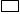 Muayene yapıldıGerekli tedavi düzenlendi/önerilerde bulunulduİleri tetkik ve tedavi için bir üst basamak sağlık kuruluşunda değerlendirilmesi uygun görüldüDiş Hekimine yönlendirildiOKUL/ÖĞRETMEN BİLGİLENDİRME NOTU:…………………………..………...………………………………………………….………………………………………..………...………………………………………………….………………………………………..………...……………………………………………….………………Dr. Adı-SoyadıİmzaEvrakın elektronik imzalı suretine http://e-belge.saglik.gov.tr adresinden 201cd3f9-ba4c-4032-9eea-34fe6bd49c9d kodu ile erişebilirsiniz.Bu belge 5070 sayılı elektronik imza kanuna göre güvenli elektronik imza ile imzalanmıştır.